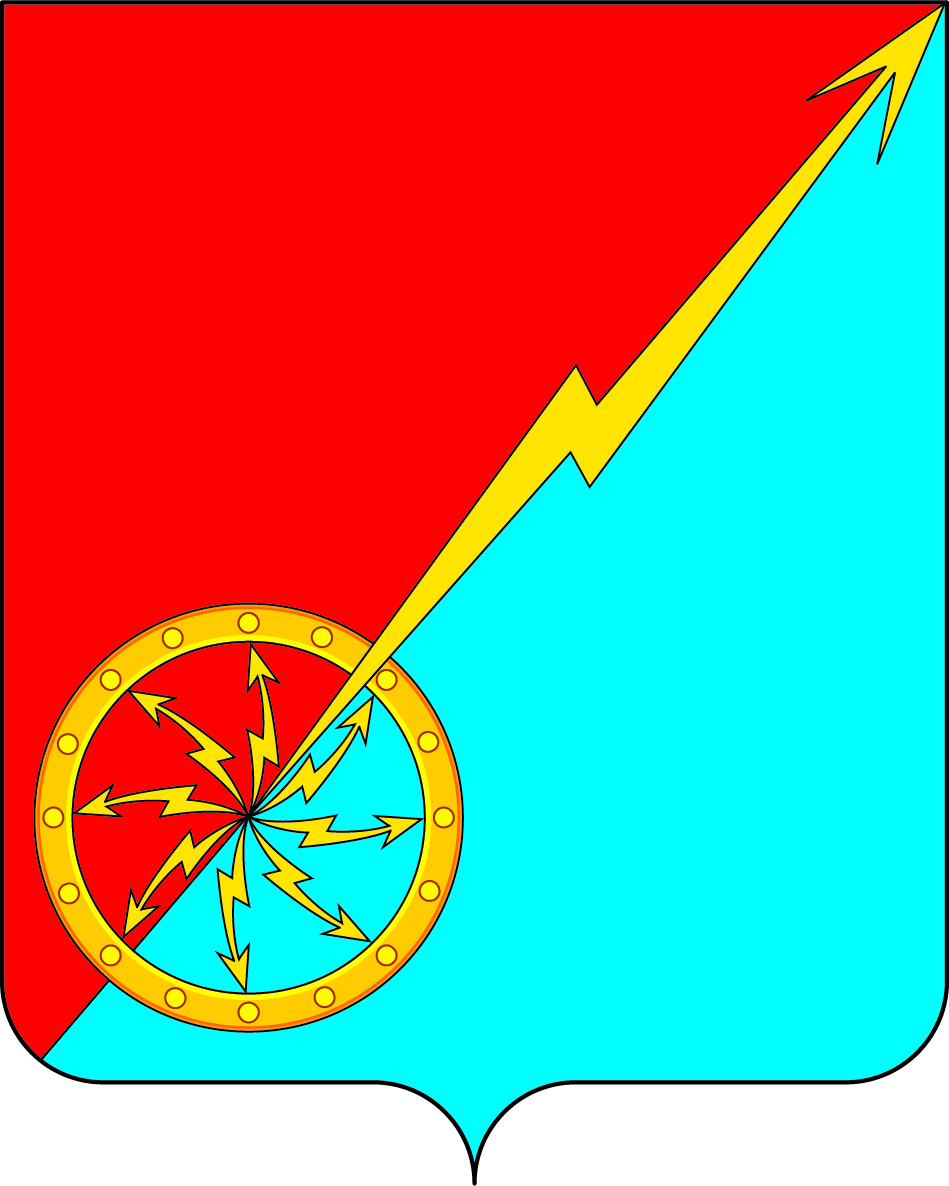  Российская ФедерацияЩекинский район Тульской областиАдминистрация муниципального образования город СоветскЩекинского районаПОСТАНОВЛЕНИЕ19 июля 2024 года                                           №7-132О внесении изменений в постановление администрации муниципального образования город Советск Щекинского района №12-279 от 26 декабря 2017 года «О комиссии по предупреждению и ликвидации чрезвычайных ситуаций и обеспечению пожарной безопасности администрации муниципального образования город Советск Щекинского района»В соответствии с Федеральным законом от 06.10.2003 № 131-ФЗ «Об общих принципах организации местного самоуправления в Российской Федерации», Федеральным законом от  21.12.1994 № 68-ФЗ «О защите населения и территорий от чрезвычайных ситуаций природного и техногенного характера», Законом Тульской области от 02.02.1998 № 75-ЗТО «О защите населения и  территорий от чрезвычайных ситуаций природного и техногенного характера в Тульской области», распоряжением Губернатора Тульской области от 30.11.2017 № 766-рг «О комиссии по предупреждению и ликвидации чрезвычайных ситуаций и обеспечению пожарной безопасности Тульской области», на основании Устава муниципального образования Щекинский район администрация муниципального образования г. Советск Щекинского района  ПОСТАНОВЛЯЕТ:        Внести в постановление администрации муниципального образования город Советск Щекинского района №12-279 от 26 декабря 2017 года «О комиссии по предупреждению и ликвидации чрезвычайных ситуаций и обеспечению пожарной безопасности администрации муниципального образования город Советск Щекинского района» следующие изменения:       1. Приложение 1 изложить в новой редакции (Приложение).       2.  Контроль за исполнением настоящего постановления оставляю за собой.3. Постановление обнародовать путем размещения на официальном сайте муниципального образования город Советск Щекинского района и на информационном стенде администрации муниципального образования город Советск Щекинского района по адресу: Тульская область, Щекинский район, г.Советск, пл.Советов, д.1. 	4.Постановление вступает в силу со дня официального обнародования.Заместитель главы администрации муниципального образования г. Советск Щекинского района 			                О.А.ТитоваПриложение №1 к постановлению администрациимуниципального образованияг. Советск Щекинского районот 19 июля 2024 г № 7-132С О С Т А Вкомиссии по предупреждению и ликвидации чрезвычайных ситуаций и обеспечению пожарной безопасности администрации муниципального образования город Советск Щекинского районаПредседатель комиссии- глава администрации муниципального образования город Советск  Щекинского района.Заместитель председателя комиссииОтветственный секретарь комиссии	-- заместитель главы администрации по административно–правовым вопросам, муниципальной службе и градостроительной деятельности;консультант отдела по административно-правовым вопросам и земельно-имущественным отношениям муниципального образования город Советск  Щекинского района.Члены комиссии:- начальник отдела по административно-правовым вопросам и земельно-имущественным отношениям муниципального образования город Советск  Щекинского района; -главный специалист отдела по административно-правовым вопросам и земельно-имущественным  отношениям муниципального образования город Советск  Щекинского района;- начальник сектора по финансовым вопросам и муниципальному заказу муниципального образования город Советск  Щекинского района;Члены комиссии:- директор МКУ «СГУЖ и Б» муниципального образования город Советск  Щекинского района;Члены комиссии:Члены комиссии:- начальник ОНД и ПР по Щекинскому, Тепло-Огаревскому Плавскому и Чернскому районам (по согласованию);Члены комиссии:- начальник пункта полиции «Советский» (по согласованию);Члены комиссии:- заведующий  ГУЗ ЩРБ « Филиал № 4» (по согласованию);Члены комиссии:- Начальник ПЧ-37 (по согласованию);- Директор МУП «Партнер» (по согласованию);Члены комиссии:-Директор ООО УК «Крепость» (по согласованию);Члены комиссии:- Директор ООО УК «Наш город»   (по согласованию).Члены комиссии:Члены комиссии:Члены комиссии:Члены комиссии:Члены комиссии:Члены комиссии:Члены комиссии:Члены комиссии:Члены комиссии: